Муниципальное автономное образовательное учреждение средняя общеобразовательная школа №3Проект по теме: «По – русски реально и виртуально» в номинации «Классный русский»«Пословицы как культурный показатель сходств и отличий народов». Выполнили:  Дунгар-Оол Сонам Дмитриевич Диловар МухаммадчониУркунбаев Мирланг. Южно-Сахалинск 2021 г.ВведениеТема нашего проекта «Пословицы как культурный показатель сходств и отличий народов». Мы выбрали эту тему, потому что пословица – это мудрость народа. Пословицы придумывались народами на протяжении веков. Донеся до нас большое количество наблюдений, сделанных нашими предками, по которым можно судить о культуре в общем. Объектом исследования являются пословицы.Предмет исследования пословицы разных народов.Цель: сравнить пословицы и найти общие черты в пословицах разных народов.Задачи: Рассмотреть культурное наследие русского народа на примере русских пословиц.Сопоставить русские пословицы с пословицами нашего народа.Актуальность данной темы во взаимном знакомстве  культур.Методы работы: анализ, сравнениеМатериал исследования русские и тюркские, кавказские пословицы.Пословица – это краткое народное изречение с поучительным характером. Пословицы советуют, рекомендуют, высказывают опасения, предостерегают, предупреждают, успокаивают, высмеивают. Пословицы дают положительную или отрицательную оценку человеку, его поведению, поступку, ситуации.Пословицы - богатство каждого народа. У каждого народа с давних времен в речи наряду со словами и устойчивыми сочетаниями слов используются и устойчивые фразы, одну из разновидностей которых составляют пословицыПословицы складывались веками и несмотря на разницу народов они имеют общие темы. Основные тематические группы пословиц: СемьяТрудУченьеДружбаДанные тематические группы также представлены  в тюркских и кавказских языках:ТувинскийТаджикскийЛезгинскийМы видим, что все пословицы имеют цель донести общие морально-этические ценности.Пословицы, сформированные под влиянием географических условий, религиозного влияния, исторических условий и влияния соседних народов пропитаны своим неповторимым колоритом. Тем самым каждая из них доносит вложенную в нее мысль на более понятном языке для своей культуры.Заключение:Нами была достигнута поставленная цель: сравнить пословицы и найти общие черты в пословицах разных народов.На основании проведенного исследования мы сделали вывод, что несмотря на языковые, религиозные и географические различия между нашими народами огромное значение в пословицах имеет задача в воспитании морально-этических качеств. Наши предки уделяли большое внимание таким вещам как: дружба, семья, ученье, труд. Зная это нам будет проще понять культуру друг друга. Список литературы:Даль В.И., Пословицы русского народа.Зилин В.И., Спирин А.С., Пословицы и поговорки русского народа. Большой толковый словарь. Изд. 2-е, М.,2005. – 544с.Новикова Е.Н., Лебедева А.Э., 2000 пословиц, поговорок, потешек и скороговорок. – М.: ООО «Фирма «Издательство АСТ», 1999.- 272с.Ожегов С.И., Шведова Н.Ю., Толковый словарь русского языка.Пословицы народов мира.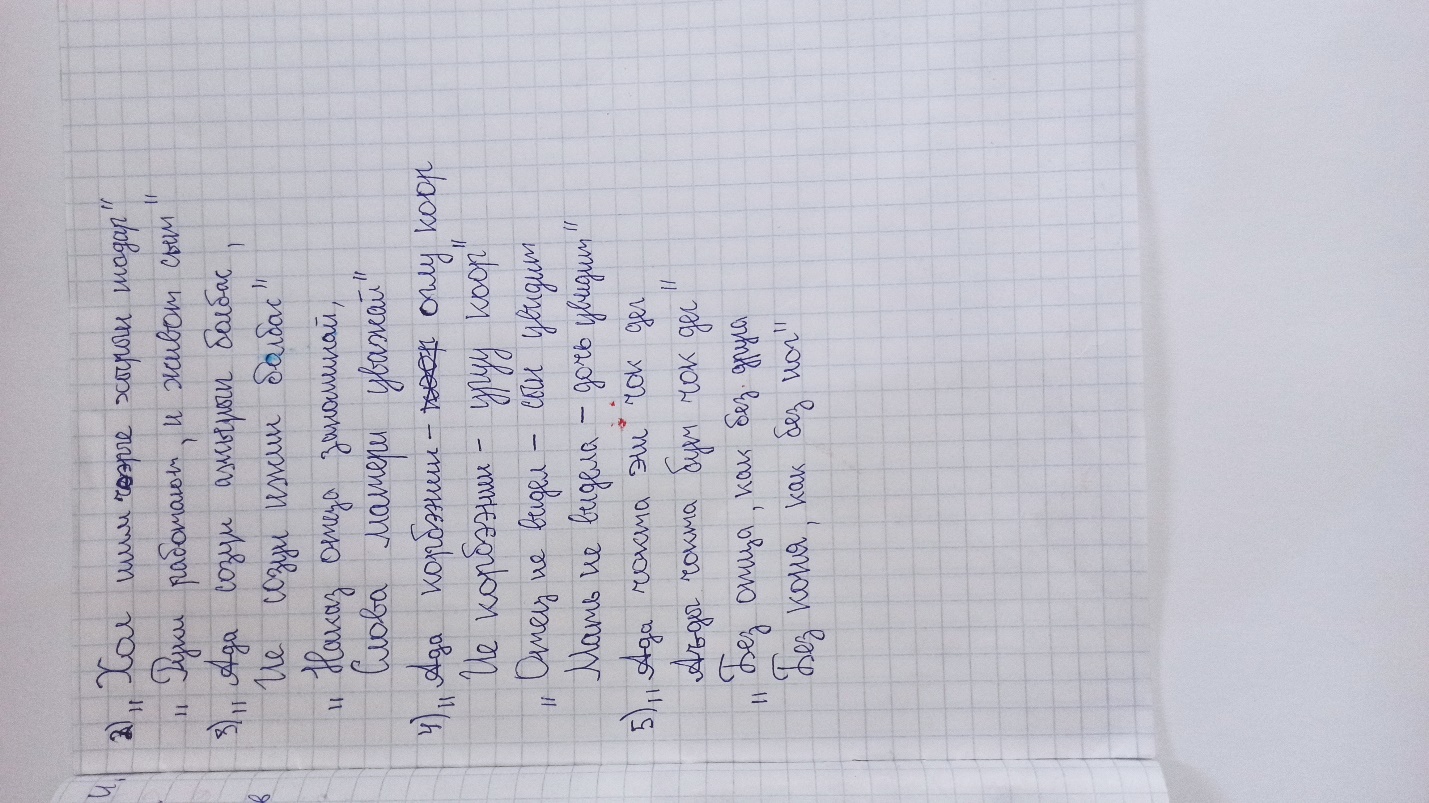 ,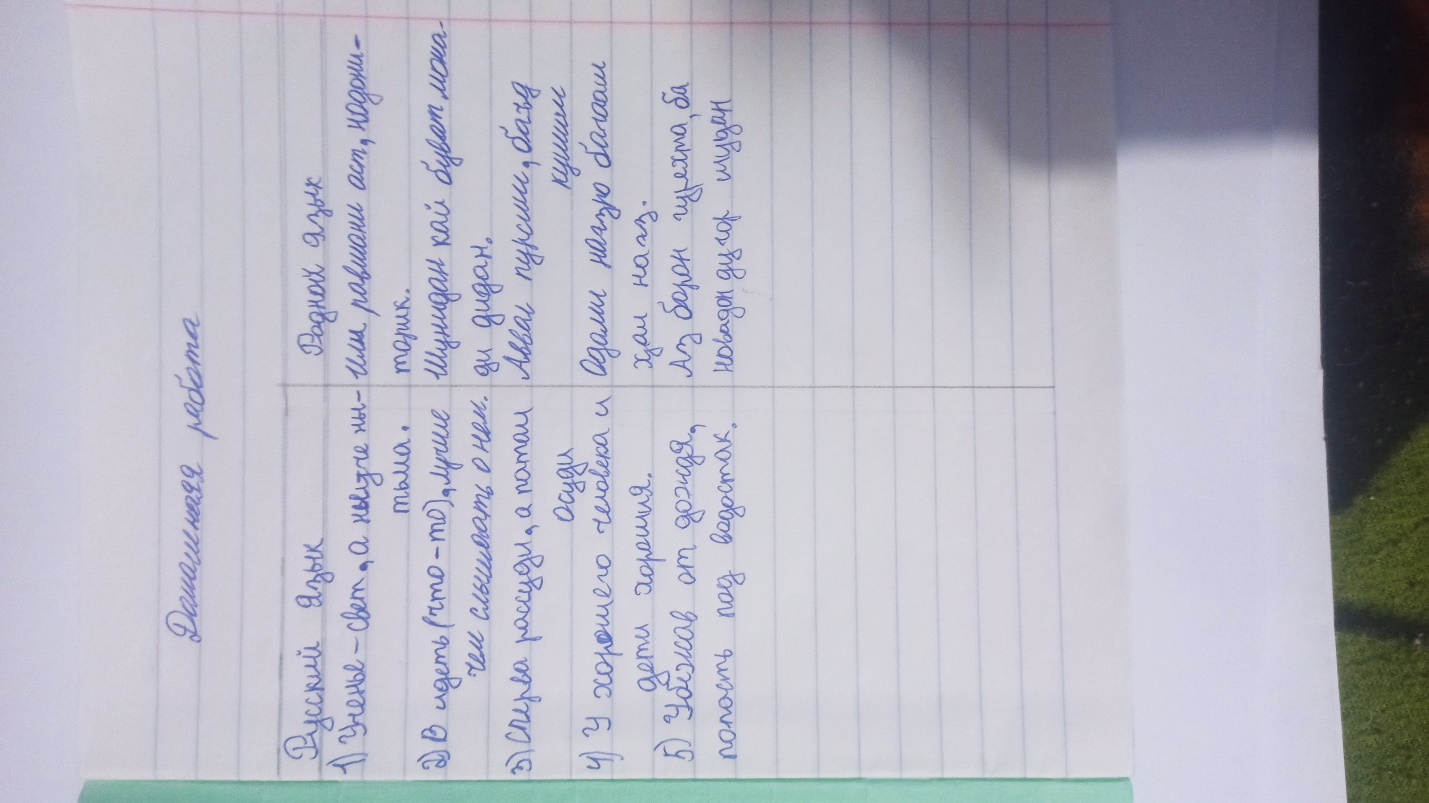 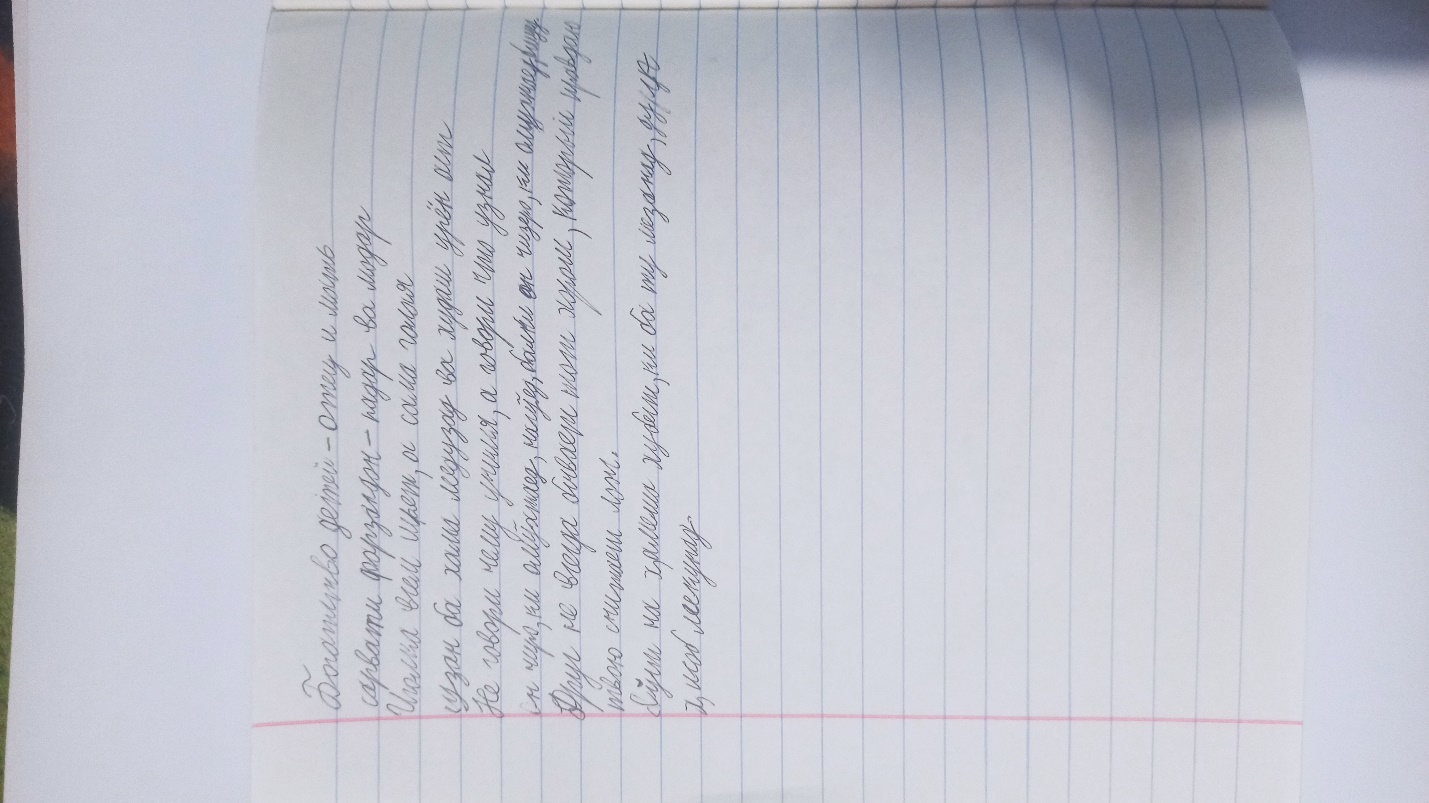 Русские ТувинскиеЛезгинскийТаджикскийСемья:Яблоко от яблоньки не далеко откатывается.Отец не видел – сын увидит, Мать не видела – дочь увидит.У хорошего человека и дети хорошие.Богатство детей – отец и мать.Труд:У работящего в руках дело огнем горит.Руки работают и живот сыт.Работай как раб ешь как бек.Иголка всем шьет, а сама голая.Ученье:Не для знания — для экзамена (учимся)._______________Ученье свет – не ученье тьма.Не говори, чему учился, а говори, что узнал.Дружба:Эка дружба! Топором не разрубишь.Табуну нужен пастух человеку товарищ.С соседом дружи, но плетня не снимай.Друг не всегда бывает тот хорош, который правдою твою считает ложь.